Annexe de l’outil d’aide à la liaison GS /CP : pistes/exemplesGSCPPoints  de vigilanceAménagement de l’espace classeUne organisation spatiale plus proche des habitudes du CPLa gestion progressive du matériel individuel : outils personnels (cahier d’écriture, crayon, taille-crayon, bâton de colle, feutre d'ardoise, règle...) en fin d’annéeUn espace regroupement et/ou un espace lecture.Possibilité d’aménager des espaces par domaines d’apprentissagesLe sous-main : Attention à ne pas construire un outil surchargé d’informations. Le sous-main peut être emcombrant et difficilement utilisable en contexte par l’élève. Ce sous-main doit évoluer au fil de l’année de CP ; de nouveaux outils doivent se construire.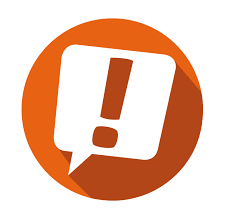 Aménagement du tempsUn travail spécifique autour de la structuration du temps (dernier trimestre) : des repères dans l'emploi du temps de la journée, familiarisation à la lecture de l'emploi du temps, au repérage des activités récurrentes hebdoma-daires.L’harmonisation du déroulement du goûter de la GS au CPDes temps d'autonomie dans les activités de la journée (atelier de lecture, de jeux mathématiques...)Une harmonisation et une évolution des rituelsDu matériel collectif à disposition Aménagement du tempsDécloisonnement et/ou rencontres : L’organisation de rencontres sportives, culturelles, autour d’un projet, d’une fête, d’un jeu…La visite des locaux (salles spécifiques)Les lieux de rencontres possibles : classe GS ou CP, cour, gymnase… A quel moment de l’année ?, dans quel but ? (pour les GS, pour les CP ?)La connaissance des adultes de l’école L’échange de classe ou de demi-classe en fin d’annéeLe guidage des CP lors des visites/ livret d’accueil rédigé par les CPDécloisonnement et/ou rencontres : L’organisation de rencontres sportives, culturelles, autour d’un projet, d’une fête, d’un jeu…La visite des locaux (salles spécifiques)Les lieux de rencontres possibles : classe GS ou CP, cour, gymnase… A quel moment de l’année ?, dans quel but ? (pour les GS, pour les CP ?)La connaissance des adultes de l’école L’échange de classe ou de demi-classe en fin d’annéeLe guidage des CP lors des visites/ livret d’accueil rédigé par les CPLes rencontres sportives : Attention aux élèves plus jeunes qui n’ont pas le développement physique necessaire.La visite du CP : Ne pas restreindre à une seule visite de classe qui risque d’apparaitre anecdotique ; Pas de projection possible dans ce nouvel espace qu’on ne voit qu’une fois.Ne pas restreindre les visites à la classe mais aux différents espaces de l’école.Lien Ecole/FamilleUn accueil individualisé de l’enfant et son parent ; bref temps d’échanges quotidienUne visite de la classe avec les parents avant la rentréeUn accueil en classe en tout début d’année (rituels GS)Une sensibilisation des parents sur l'aide à apporter à l'élève dans la gestion de son cartable, de son matériel personnelLien Ecole/FamilleLes informations aux parents concernant les temps de rendez-vous possiblesLes rencontres (portes ouvertes, temps forts par trimestre,...)La participation des parents aux sorties et activitésL’invitation des parents à passer un temps en classe. Les apports culturels par les famillesLes prêts d’outils de la classe : livres, jeux, CD, cahier de vie La transmission des cahiers individuelsLa communication autour des projets de la classe, des pratiques enseignantes et des démarches d’apprentissageL’organisation en juin d’une réunion des parents des élèves de GS, animée par les enseignants(es) de GS et CPL’utilisation des ressources : « la mallette des parents » (malettedes parents.education.gouv.fr), site « mon année au CP » (vidéos, supports pour débats, etc…)Les informations aux parents concernant les temps de rendez-vous possiblesLes rencontres (portes ouvertes, temps forts par trimestre,...)La participation des parents aux sorties et activitésL’invitation des parents à passer un temps en classe. Les apports culturels par les famillesLes prêts d’outils de la classe : livres, jeux, CD, cahier de vie La transmission des cahiers individuelsLa communication autour des projets de la classe, des pratiques enseignantes et des démarches d’apprentissageL’organisation en juin d’une réunion des parents des élèves de GS, animée par les enseignants(es) de GS et CPL’utilisation des ressources : « la mallette des parents » (malettedes parents.education.gouv.fr), site « mon année au CP » (vidéos, supports pour débats, etc…)EnseignantsLa transmission de la liste des œuvres étudiées (musicales, plastiques, littéraires,…), des jeux collectifs, rondes …etcLa connaissance mutuelle des albums, poèmes, chants étudiésL’harmonisation des calendriers de réunion maternelle / élémentaire pour faciliter les rencontresLa participation des enseignants de GS au conseil de cycle 2L’utilisation du temps imparti aux conseils de maîtres et de cycles pour réfléchir sur la pratique pédagogique, sur les démarches et sur les outilsLes échanges de service ponctuels ou réguliers (échange de classe)La conception des programmations de cycle, des outils communs, des projets…La transmission du livret de compétences L’analyse conjointe des résultats d’évaluations GS et CP : prise en charge des élèves en difficultéConnaissance du guide orangeLes outils/ supports qui peuvent suivre les élèves d’un niveau à l’autre :Le cahier de vie ou classeur personnel, le cahier de comptines et chants, le cahier d’écriture, le cahier de vie de la classe, le « dictionnaire » de la classe, les affichages (consignes, couleurs, mots, syllabes, règles de vie…), les albums lus, le répertoire graphique, le ou les formats de calendrier, la bande numérique, quelques jeux, …etcLa transmission de la liste des œuvres étudiées (musicales, plastiques, littéraires,…), des jeux collectifs, rondes …etcLa connaissance mutuelle des albums, poèmes, chants étudiésL’harmonisation des calendriers de réunion maternelle / élémentaire pour faciliter les rencontresLa participation des enseignants de GS au conseil de cycle 2L’utilisation du temps imparti aux conseils de maîtres et de cycles pour réfléchir sur la pratique pédagogique, sur les démarches et sur les outilsLes échanges de service ponctuels ou réguliers (échange de classe)La conception des programmations de cycle, des outils communs, des projets…La transmission du livret de compétences L’analyse conjointe des résultats d’évaluations GS et CP : prise en charge des élèves en difficultéConnaissance du guide orangeLes outils/ supports qui peuvent suivre les élèves d’un niveau à l’autre :Le cahier de vie ou classeur personnel, le cahier de comptines et chants, le cahier d’écriture, le cahier de vie de la classe, le « dictionnaire » de la classe, les affichages (consignes, couleurs, mots, syllabes, règles de vie…), les albums lus, le répertoire graphique, le ou les formats de calendrier, la bande numérique, quelques jeux, …etcLa cursive : S’assurer que les enseignant(e)s ont les mêmes exigences sur la posture de l’élève, sur la tenue du crayon, sur les adaptations possibles pour les gauchersLa transmission de la liste des œuvres étudiées (musicales, plastiques, littéraires,…), des jeux collectifs, rondes …etcLa connaissance mutuelle des albums, poèmes, chants étudiésL’harmonisation des calendriers de réunion maternelle / élémentaire pour faciliter les rencontresLa participation des enseignants de GS au conseil de cycle 2L’utilisation du temps imparti aux conseils de maîtres et de cycles pour réfléchir sur la pratique pédagogique, sur les démarches et sur les outilsLes échanges de service ponctuels ou réguliers (échange de classe)La conception des programmations de cycle, des outils communs, des projets…La transmission du livret de compétences L’analyse conjointe des résultats d’évaluations GS et CP : prise en charge des élèves en difficultéConnaissance du guide orangeLes outils/ supports qui peuvent suivre les élèves d’un niveau à l’autre :Le cahier de vie ou classeur personnel, le cahier de comptines et chants, le cahier d’écriture, le cahier de vie de la classe, le « dictionnaire » de la classe, les affichages (consignes, couleurs, mots, syllabes, règles de vie…), les albums lus, le répertoire graphique, le ou les formats de calendrier, la bande numérique, quelques jeux, …etcLa transmission de la liste des œuvres étudiées (musicales, plastiques, littéraires,…), des jeux collectifs, rondes …etcLa connaissance mutuelle des albums, poèmes, chants étudiésL’harmonisation des calendriers de réunion maternelle / élémentaire pour faciliter les rencontresLa participation des enseignants de GS au conseil de cycle 2L’utilisation du temps imparti aux conseils de maîtres et de cycles pour réfléchir sur la pratique pédagogique, sur les démarches et sur les outilsLes échanges de service ponctuels ou réguliers (échange de classe)La conception des programmations de cycle, des outils communs, des projets…La transmission du livret de compétences L’analyse conjointe des résultats d’évaluations GS et CP : prise en charge des élèves en difficultéConnaissance du guide orangeLes outils/ supports qui peuvent suivre les élèves d’un niveau à l’autre :Le cahier de vie ou classeur personnel, le cahier de comptines et chants, le cahier d’écriture, le cahier de vie de la classe, le « dictionnaire » de la classe, les affichages (consignes, couleurs, mots, syllabes, règles de vie…), les albums lus, le répertoire graphique, le ou les formats de calendrier, la bande numérique, quelques jeux, …etc